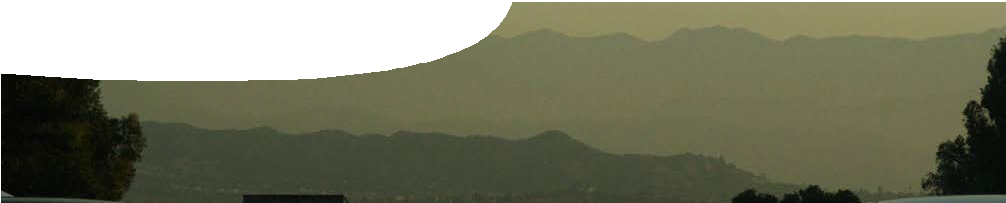 ComponentsPurposeTo Engage students’ interest in reaction rates by examining photochemical smog, and show how climate is a main cause of a pollution problem in Perth.Activity summaryOutcomesStudents:identify some factors that cause an increase in photochemical smog reactions,link chemical reactions to applications in the real world, andformulate their own explanation about why photochemical smog is a problem in Perth.Using the videoPlay the video Photochemical smog and discuss it with students. Suitable discussion questions include:What features are common to cities where photochemical smog is a problem?What factors influence the development of photochemical smog?Primary pollutants are emitted into the air directly. What are the primary pollutants causing photochemical smog?Secondary pollutants form in the air when primary pollutants react. What are some of the secondary pollutants that are found in photochemical smog?A complex series of reactions takes place in photochemical smog. The secondary pollutants produced depend on how quickly chemical reactions are happening. Which chemical reactions are fastest during the morning, during the afternoon and during the evening?Why is Perth susceptible to photochemical smog?What measures can cities take to try to reduce photochemical smog?Teachers may like to share with the class other interesting facts about photochemical smog and air pollution:Lichens can be used to provide an effective way of measuring air pollution in an area because they are sensitive to air pollutants.20% of rush hour traffic is related to students being driven to and from school.Children are particularly vulnerable to air pollution as they breathe faster than adults and inhale more air per kilogram of body weight.Between 1998 and 2006, Perth exceeded the National Environmental Protection Measure (NEPM) for ozone levels, 13 times. Each of these times occurred during the months of January and February. The number of times ozone has exceeded NEPM levels is low, however the background ozone level in Perth has risen steadily over this time. Onlya small rise of ozone is now needed to exceed NEPM levels.Photochemical smog causes a visible brown/white haze over Perth during summer months.Technical requirementsA modern browser (eg Internet Explorer 9 or later, Google Chrome, Safari 5.0+, Opera or Firefox) is required to view the video. A high quality MP4 version of the video is available by download from the SPICE website.The guide and background sheet require Adobe Reader (version 5 or later), which is a free download from adobe.com.Image creditsPhotochemical smog (teacher guide)‘Los Angeles traffic’ by Christa Connolly. CC-BY-NC-SA-2.0, www.flickr.com/photos/60991646@N00/481024881/Photochemical smog (video)‘Smog (Mexico City)’ by Arndw. CC-BY-2.0, www.flickr.com/photos/arndw/372777987/‘Los Angeles skyline’ by Al Pavagkanan. CC-BY-2.0, www.flickr.com/photos/drtran/2186120627/‘Perth cityscape’ by Gary Tamin. PD, commons.wikimedia. org/wiki/File:Perth_cityscape_daytime.jpg‘Smog over São Paulo’ by Thomas Hobbs, CC-BY-SA-2.0, www.flickr.com/photos/thomashobbs/96375769/in/set- 72057594062653512/‘ozone layer’ by NASA, commons.wikimedia.org/wiki/ File:Antarcitc_ozone_layer_2006_09_24.jpg‘breathing apparatus’ by Tim Norris. CC-BY-NC-ND-2.0, used by permission, www.flickr.com/photos/tim_ norris/1313717843/in/photostream/‘Beijing scene’ by Shi Zhao. CC-BY-2.0, www.flickr.com/photos/shizhao/484557265‘Beijing street scene’ by Ernie French. CC-BY-2.0, www.flickr.com/photos/kouchi/1012306567‘Around Dong Zhi Men, Beijing’ by Ernie French. CC-BY-2.0, www.flickr.com/photos/kouchi/1228045430/in/set- 72157601227118475/‘Beijing traffic’ by Ian A Holton. CC-BY-2.0, www.flickr.com/photos/poeloq/3142994669/ and www.flickr.com/photos/poeloq/3140102099/‘Beijing Olympic construction’ by Adam Nelson. CC-BY-NC- ND-2.0, www.flickr.com/photos/adamcnelson/581775796/‘Olympic stadium’ by Scott Chang. CC-BY-2.0, www.flickr.com/photos/myuibe/427937529/‘Olympic stadium’ by Megan Soh. CC-BY-2.0, www.flickr.com/photos/absolutely_loverly/2597161382/in/ set-72157605724245756/‘The bird’s nest’ by the Berling family. CC-BY-NC-2.0, www.flickr.com/photos/27313832@N08/2717555007/‘Traffic jam, Shanghai’ by Le Niners. CC-BY-NC-2.0, www.flickr.com/photos/leniners/3179743765/‘Car emissions’ by Michael Coppola. CC-BY-NC-2.0, www.flickr.com/photos/29034017@N04/4008988332/‘Motor three wheeler’ by Chen Ju. CC-BY-SA-3.0, commons. wikimedia.org/wiki/File:三轮汽车Motor_three_wheeler.jpg‘Old oil tanker’ by Kevin Poh. CC-BY-2.0, www.flickr.com/photos/7679455@N03/3533457586/‘Extraño vehiculo en China’ by Esteban Luis Cabrera. CC-BY-NC-SA-2.0, www.flickr.com/photos/40262652@ N07/3723544058/‘Metal horse’ by Ping Lee, Singapore. CC-BY-NC-SA-2.0, www.flickr.com/photos/71438311@N00/231055756/‘Beijing ring road’ by Ian A Holton. CC-BY-2.0, www.flickr.com/photos/poeloq/3140939764/ and www.flickr.com/photos/poeloq/3140096335/‘On the road’ by Keso S. CC-BY-NC-ND-2.0, used by permission, www.flickr.com/photos/ keso/416372201‘Beijing traffic’ by Kathy Griffin Pruyn. CC-BY-NC-ND-2.0, used by permission, www.flickr.com/photos/44603071@ N00/407925514/‘Industry’ by Hans Splinter. CC-BY-ND-2.0, used by permission, www.flickr.com/photos/67196253@ N00/2799245138/‘Up in smoke’ by James Jordan. CC-BY-ND-2.0, www.flickr.com/photos/69826987@N00/4024864398/‘Yangtse Three Gorges project’ by Andy Roberts. CC-BY-2.0, www.flickr.com/photos/21372046@N00/123672678/‘Olympic stadium, Beijing’ by Andre Kiwitz. CC-BY-SA-2.0, www.flickr.com/photos/69433842@N00/2776740035/‘2008 Summer Olympics opening ceremony’ by 东林.CC-BY-2.5 China Mainland, commons.wikimedia.org/ wiki/File:2008_Summer_Olympics_opening_ceremony_-_ Fireworks_1.jpg‘East LA Basin from Mulholland’ by Lan56. GFDL, commons.wikimedia.org/wiki/File:East_LA_Basin_from_ Mulholland.jpgAdditional images and video by Dr Jan Dook, Paul Ricketts and Emma PointonAtmospheric chemistry (background sheet)‘Car emissions’ by Michael Coppola. CC-BY-NC-2.0, www.flickr.com/photos/29034017@N04/4008988332‘Smokestacks’ by Dori, CC-BY-SA-3.0, commons.wikimedia. org/wiki/File:Smokestacks_3958.jpg‘Smog over São Paulo’ by Thomas Hobbs, CC-BY-SA-2.0, www.flickr.com/photos/thomashobbs/96375769/in/set- 72057594062653512/‘Smog (Mexico City)’ by Arndw. CC-BY-2.0, www.flickr.com/photos/arndw/372777987/‘Perth cityscape’ by Gary Tamin. PD, commons.wikimedia. org/wiki/File:Perth_cityscape_daytime.jpgAcknowledgementsThanks to Dr Sandra (Sam) Saunders, School of Biomedical, Biomolecular and Chemical Sciences, The University of Western Australia.Designed and developed by the Centre for Learning Technology, The University of Western Australia.Production team: Leanne Bartoll, Alwyn Evans, Bob Fitzpatrick, Sally Harban, Trevor Hutchison, Emma Pointon, Paul Ricketts, Michael Wheatley and Yvonne Woolley, with thanks to Fred Deshon, Roger Dickinson, Jenny Gull and Wendy Sanderson.SPICE resources and copyrightAll SPICE resources are available from the Centre for Learning Technology at The University of Western Australia (“UWA”). Selected SPICE resources are available through the websites of Australian State and Territory Education Authorities.Copyright of SPICE Resources belongs to The University of Western Australia unless otherwise indicated.Teachers and students at Australian and New Zealand schools are granted permission to reproduce, edit, recompile and include in derivative works the resources subject to conditions detailed at spice. wa.edu.au/usage.All questions involving copyright and use should be directed to SPICE at UWA.Web: spice.wa.edu.au Email: spice@uwa.edu.au Phone: (08) 6488 3917Centre for Learning Technology (M016) The University of Western Australia35 Stirling HighwayCrawley WA 6009Associated SPICE resourcesReaction rates 1: Photochemical smog may be used with related SPICE resources to address the broader topic of reaction rates.NAMEDESCRIPTIONAUDIENCE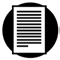 Photochemical smogteacher guideThe guide shows how a video may be used to engage students’ interest in rates of reaction, by examining photochemical smog and associated reactions.teachers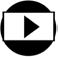 Photochemical smogvideoThis introduces the concept of reaction rates by looking at the environmental problem of photochemical smog, and how factors affecting reactions involved are an issue in Perth.students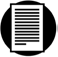 Atmospheric chemistrybackground sheetThis background sheet for teachers supports the video.teachersACTIVITY	POSSIBLE STRATEGYACTIVITY	POSSIBLE STRATEGYShow the video, Photochemical smog.classStudents complete focus questions.students view the videoClass engages in follow-up discussion, as suggested in the teacher notes.in groups or individuallyDESCRIPTION	LEARNING PURPOSEDESCRIPTION	LEARNING PURPOSEReaction rates (overview)This learning pathway shows how a number of SPICE resources can be combined to teach the topic of reaction rates.Reaction rates 1: Photochemical smogA video shows how environmental factors can increase chemical reactions that occur in the atmosphere, to produce photochemical smog.EngageReaction rates 2: Investigating reaction ratesStudents investigate how they can change the rate of a real-life chemical reaction in the laboratory.ExploreReaction rates 3: Controlling reactionsAn interactive learning object explains relationships between reaction rates, collision theory, energy profile diagrams and kinetic energy distribution graphs.ExplainReaction rates 4: EnzymesStudents extend their knowledge of catalysts by studying how enzymes work.Elaborate